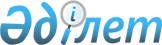 О внесении изменений в постановление Правительства Республики Казахстан от 7 февраля 2008 года № 115 "О дополнительных мерах по совершенствованию системы государственного управления оборонно-промышленного комплекса Республики Казахстан"
					
			Утративший силу
			
			
		
					Постановление Правительства Республики Казахстан от 24 апреля 2013 года № 393. Утратило силу постановлением Правительства Республики Казахстан от 2 декабря 2016 года № 765

      Сноска. Утратило силу постановлением Правительства РК от 02.12.2016 № 765.      Правительство Республики Казахстан ПОСТАНОВЛЯЕТ:



      1. Внести в постановление Правительства Республики Казахстан от 7 февраля 2008 года № 115 «О дополнительных мерах по совершенствованию системы государственного управления оборонно-промышленного комплекса Республики Казахстан» следующие изменения:



      ввести в указанный состав Комиссии по вопросам оборонно-промышленного комплекса Республики Казахстан:      Сагинтаева        - Первого заместителя Премьер-Министра

      Бакытжана           Республики Казахстан – Министра

      Абдировича          регионального развития Республики

                          Казахстан, председателем      Джуламанова       - заместителя Председателя Комитета

      Нурлана             национальной безопасности Республики

      Айтмановича         Казахстан – директора Пограничной службы

                          Комитета национальной безопасности

                          Республики Казахстан (по согласованию);

      строку

      «Досаев           - Министр экономического развития и торговли

      Ерболат            Республики Казахстан»

      Аскарбекович



      изложить в следующей редакции:

      «Досаев           - Министр экономики и бюджетного планирования

      Ерболат             Республики Казахстан»

      Аскарбекович



      вывести из указанного состава Кушербаева Крымбека Елеуовича, Брекешева Абая Турегуловича.



      2. Настоящее постановление вводится в действие со дня подписания.      Премьер-Министр

      Республики Казахстан                       С. Ахметов
					© 2012. РГП на ПХВ «Институт законодательства и правовой информации Республики Казахстан» Министерства юстиции Республики Казахстан
				